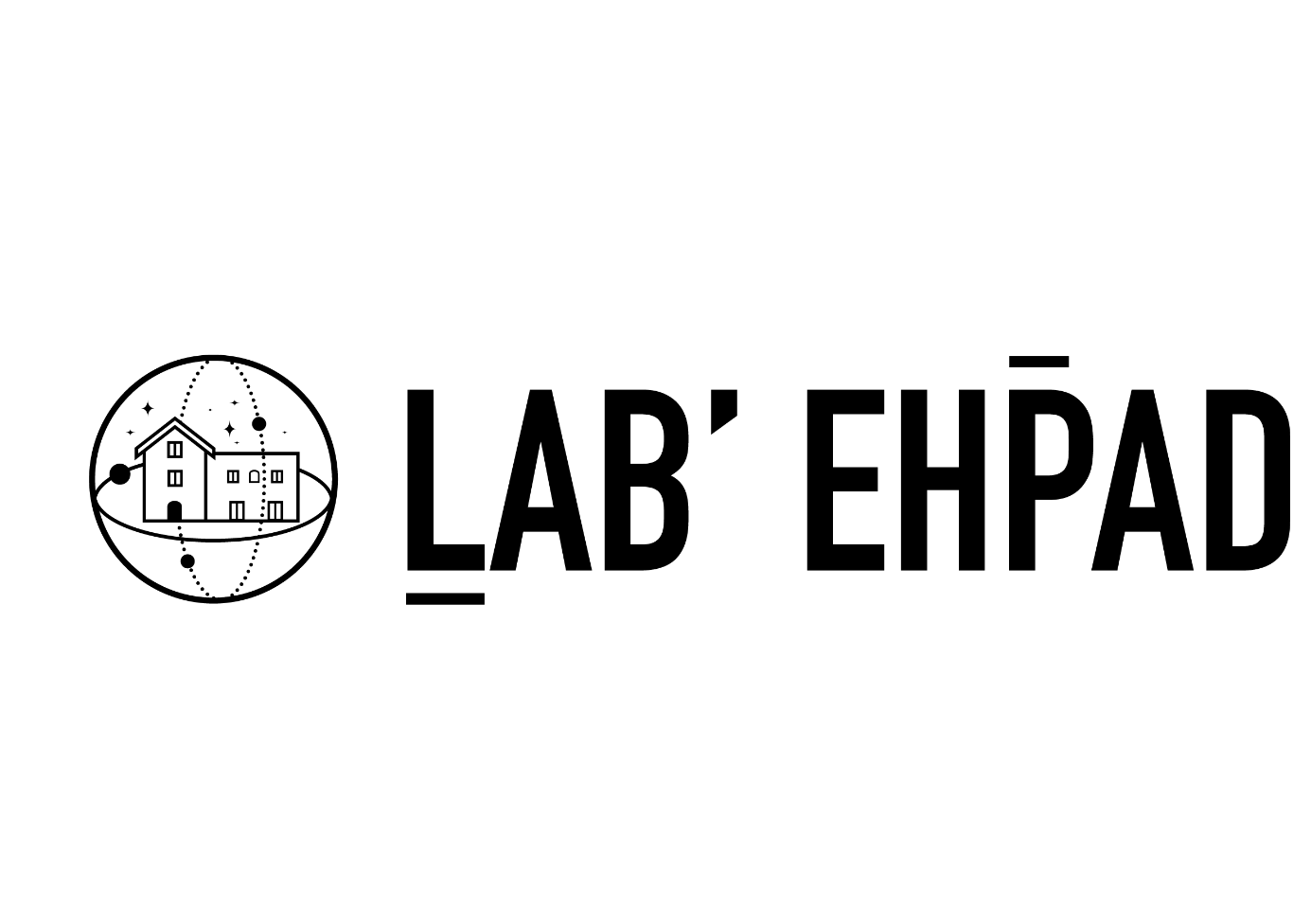 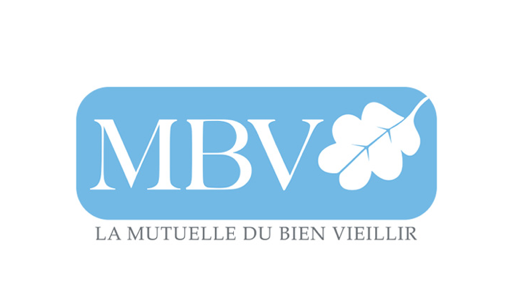 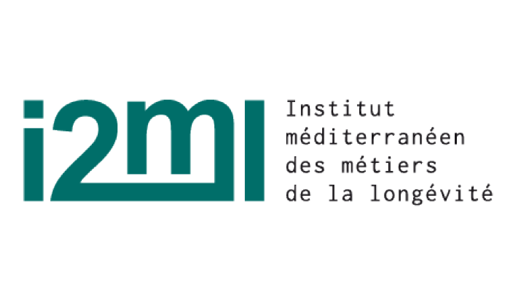 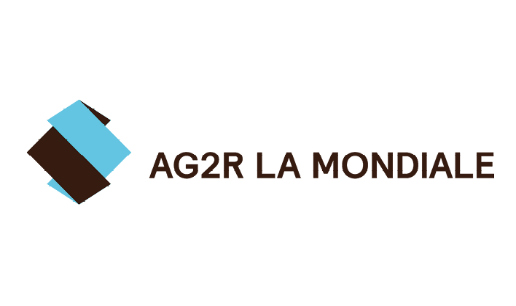 Nom de la structure : Représentant légal :Adresse postale :Effectif salarial :Nom, prénom et fonction du responsable du projet :Adresse mail du responsable du projet :Numéro de téléphone du responsable du projet :Description de l’équipe projet mobilisée pour le projet (nom, prénom, qualification, rôle) :Description succincte de l’innovation. Il s’agit de décrire en quoi la solution proposée est innovante et sous quel format elle se présente (innovation technologique, organisationnelle, robotique, etc.) [10 lignes maximum] : …………………………………………………………………………………………………………………………………………………………………………………………………………………………………………………………………………………………………………………………………………………………………………………………………………………………………………………………………………………………………………………………………………………………………………………………………………………………………………………………………………………………………………………………………………………………………………………………………………………………………………………………………………………………………………………………………………………………………………………………………………………………Description succincte de la proposition. Il s’agit ici de présenter un bref résumé du projet (modalités de déploiement, etc.) [10 lignes maximum] :…………………………………………………………………………………………………………………………………………………………………………………………………………………………………………………………………………………………………………………………………………………………………………………………………………………………………………………………………………………………………………………………………………………………………………………………………………………………………………………………………………………………………………………………………………………………………………………………………………………………………………………………………………………………………………………………………………………………………………………………………………………………Description détaillée de la solution. Réaliser une présentation détaillée de la solution (caractéristiques principales) et de son niveau d’aboutissement. Décrire en quoi elle permet de réduire la contrainte physique des salariés en EHPAD. Des visuels seront appréciés (limite du PDF à 20Mo) [champ libre] :Donner les caractéristiques principales de la solution et de son niveau d’aboutissementExpliquer en quoi la solution répond à la problématique posée et réduit la contrainte physique des salariés.Expliquer en quoi la solution améliore directement ou indirectement le bien-être et la satisfaction des résidents et de leur famille.Expliquer comment la solution s’intègre dans les pratiques professionnellesSi la solution nécessite l’utilisation de données personnelles, quelles sont les mesures de sécurisation des données mises en œuvreDescription détaillée de la mise en œuvre de la solution. Décrire précisément l’ensemble des contraintes liées à l’installation et la mise en œuvre de la solution [champ libre] :Si la solution nécessite la réalisation de travaux dans les EHPAD concernés, précisez l’ensemble des contraintes associées (nature, temporalité, coût financier, ressources humaines à mobiliser par le(s) commanditaire(s), etc.)Si la solution nécessite des activités de maintenance, précisez l’ensemble des contraintes associées (nature, temporalité, coût financier, ressources humaines à mobiliser par le(s) commanditaire(s), etc.)Si la solution nécessite de former des salariés, précisez l’ensemble des contraintes associées (nature, temporalité, coût financier, ressources humaines à mobiliser par le(s) commanditaire(s), etc.)Si la solution nécessite des prérequis particuliers (connexion internet, espace de stockage, etc.), les précisez.Précisez toutes autres informations qui vous semblent pertinentes pour comprendre votre solution et les contraintes associées à sa mise en place.Faire un récapitulatif détaillé du coût financier total nécessaire à la mise en place de la solution pour le(s) commanditaire(s) pour 1 EHPAD.Si d’autres personnes physiques ou morales sont associées à la mise en place de la solution, détailler les modalités de coopération envisagées [champ libre].Nature de la dépenseCoût total en € HT  Coût total en € TTCEx : installation de rails de transfertXX € XX €